МУНИЦИПАЛЬНОЕ ДОШКОЛЬНОЕ ОБРАЗОВАТЕЛЬНОЕ УЧРЕЖДЕНИЕ «МУНИЦИПАЛЬНЫЙ ДЕТСКИЙ САД«КРАСНАЯ ШАПОЧКА»_____________________________________________________________________________                  Приказ №56 от  06.07.2021 года.«О зачислении»Зачислить в группу «Солнышко» ребенка, родители которого написали заявление о зачислении регистрационный номер №167/21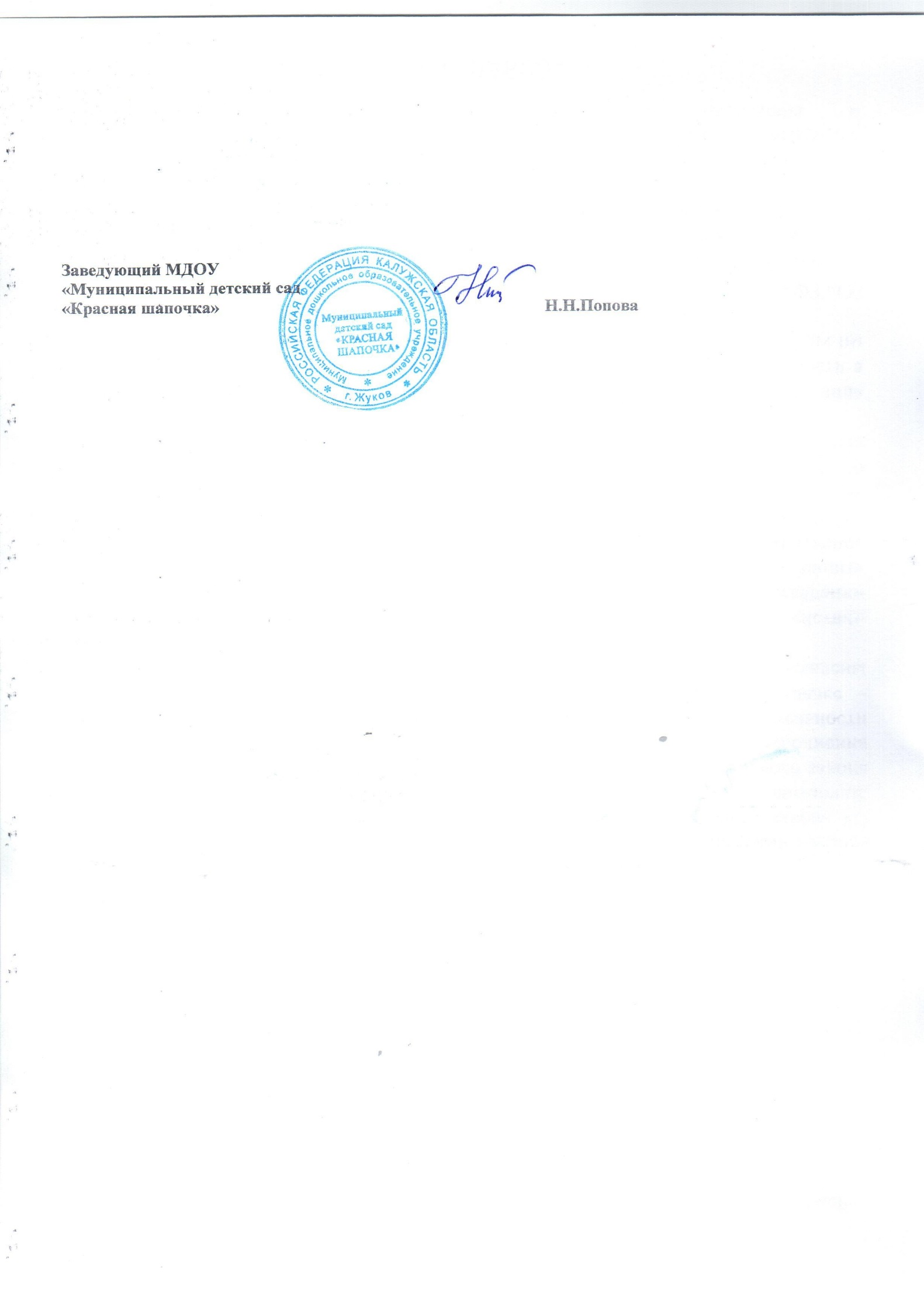 МУНИЦИПАЛЬНОЕ ДОШКОЛЬНОЕ ОБРАЗОВАТЕЛЬНОЕ УЧРЕЖДЕНИЕ «МУНИЦИПАЛЬНЫЙ ДЕТСКИЙ САД«КРАСНАЯ ШАПОЧКА»_____________________________________________________________________________                  Приказ №57 от  07.07.2021 года.«О зачислении»Зачислить в группу «Капельки» ребенка, родители которого написали заявление о зачислении регистрационный номер №168/21